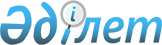 О внесении изменений в решение Акжаикского районного маслихата от 13 января 2020 года №41-1 "О бюджете сельских округов Акжаикского района на 2020-2022 годы"
					
			Утративший силу
			
			
		
					Решение Акжаикского районного маслихата Западно-Казахстанской области от 2 октября 2020 года № 53-1. Зарегистрировано Департаментом юстиции Западно-Казахстанской области 7 октября 2020 года № 6414. Утратило силу решением Акжаикского районного маслихата Западно-Казахстанской области от 5 апреля 2021 года № 3-5
      Сноска. Утратило силу решением Акжаикского районного маслихата Западно-Казахстанской области от 05.04.2021 № 3-5 (вводится в действие со дня первого официального опубликования).
      В соответствии с Бюджетным кодексом Республики Казахстан  от 4 декабря 2008 года, Законом Республики Казахстан от 23 января 2001 года "О местном государственном управлении и самоуправлении в Республике Казахстан" Акжаикский районный маслихат РЕШИЛ:
      1. Внести в решение Акжаикского районного маслихата от 13 января 2020 года № 41-1 "О бюджете сельских округов Акжаикского района на 2020-2022 годы" (зарегистрированное в Реестре государственной регистрации нормативных правовых актов № 5935, опубликованное 16 января 2020 года в Эталонном контрольном банке нормативных правовых актов Республики Казахстан) следующие изменения:
      пункт 1 изложить в следующей редакции:
      "1. Утвердить бюджет Акжолского сельского округа на 2020-2022 годы согласно приложениям 1, 2 и 3 соответственно, в том числе на 2020 год в следующих объемах:
      1) доходы – 78 931 тысяча тенге:
      налоговые поступления – 2 281 тысяча тенге;
      неналоговые поступления – 0 тенге;
      поступления от продажи основного капитала – 0 тенге;
      поступления трансфертов – 76 650 тысяч тенге;
      2) затраты – 79 593 тысячи тенге;
      3) чистое бюджетное кредитование – 0 тенге:
      бюджетные кредиты – 0 тенге; 
      погашение бюджетных кредитов – 0 тенге;
      4) сальдо по операциям с финансовыми активами – 0 тенге:
      приобретение финансовых активов – 0 тенге;
      поступления от продажи финансовых активов государства – 0 тенге;
      5) дефицит (профицит) бюджета – - 662 тысячи тенге;
      6) финансирование дефицита (использование профицита) бюджета –  662 тысячи тенге:
      поступления займов – 0 тенге;
      погашение займов – 0 тенге;
      используемые остатки бюджетных средств – 662 тысячи тенге.";
      пункт 2 изложить в следующей редакции:
      "2. Утвердить бюджет Алгабасского сельского округа на 2020-2022 годы согласно приложениям 4, 5 и 6 соответственно, в том числе на 2020 год в следующих объемах: 
      1) доходы – 24 665 тысяч тенге:
      налоговые поступления – 1 479 тысяч тенге;
      неналоговые поступления – 20 тысяч тенге;
      поступления от продажи основного капитала – 0 тенге;
      поступления трансфертов – 23 166 тысяч тенге;
      2) затраты – 24 772 тысячи тенге;
      3) чистое бюджетное кредитование – 0 тенге:
      бюджетные кредиты – 0 тенге; 
      погашение бюджетных кредитов – 0 тенге;
      4) сальдо по операциям с финансовыми активами – 0 тенге:
      приобретение финансовых активов – 0 тенге;
      поступления от продажи финансовых активов государства – 0 тенге;
      5) дефицит (профицит) бюджета – - 107 тысяч тенге;
      6) финансирование дефицита (использование профицита) бюджета –  107 тысяч тенге:
      поступления займов – 0 тенге;
      погашение займов – 0 тенге;
      используемые остатки бюджетных средств – 107 тысяч тенге.";
      пункт 3 изложить в следующей редакции:
      "3. Утвердить бюджет Алмалинского сельского округа на 2020-2022 годы согласно приложениям 7, 8 и 9 соответственно, в том числе на 2020 год в следующих объемах:
      1) доходы – 23 200 тысяч тенге:
      налоговые поступления – 3 129 тысяч тенге;
      неналоговые поступления – 20 тысяч тенге;
      поступления от продажи основного капитала – 0 тенге;
      поступления трансфертов – 20 051 тысяча тенге;
      2) затраты – 23 200 тысяч тенге;
      3) чистое бюджетное кредитование – 0 тенге:
      бюджетные кредиты – 0 тенге; 
      погашение бюджетных кредитов – 0 тенге;
      4) сальдо по операциям с финансовыми активами – 0 тенге:
      приобретение финансовых активов – 0 тенге;
      поступления от продажи финансовых активов государства – 0 тенге;
      5) дефицит (профицит) бюджета – 0 тенге;
      6) финансирование дефицита (использование профицита) бюджета –  0 тенге:
      поступления займов – 0 тенге;
      погашение займов – 0 тенге;
      используемые остатки бюджетных средств – 0 тенге.";
      пункт 4 изложить в следующей редакции:
      "4. Утвердить бюджет Есенсайского сельского округа на 2020-2022 годы согласно приложениям 10, 11 и 12 соответственно, в том числе на 2020 год в следующих объемах:
      1) доходы – 26 297 тысяч тенге:
      налоговые поступления – 1 374 тысячи тенге;
      неналоговые поступления – 20 тысяч тенге;
      поступления от продажи основного капитала – 0 тенге;
      поступления трансфертов – 24 903 тысячи тенге;
      2) затраты – 26 928 тысяч тенге;
      3) чистое бюджетное кредитование – 0 тенге:
      бюджетные кредиты – 0 тенге; 
      погашение бюджетных кредитов – 0 тенге;
      4) сальдо по операциям с финансовыми активами – 0 тенге:
      приобретение финансовых активов – 0 тенге;
      поступления от продажи финансовых активов государства – 0 тенге;
      5) дефицит (профицит) бюджета – - 631 тысяча тенге;
      6) финансирование дефицита (использование профицита) бюджета –  631 тысяча тенге:
      поступления займов – 0 тенге;
      погашение займов – 0 тенге;
      используемые остатки бюджетных средств – 631 тысяча тенге.";
      пункт 5 изложить в следующей редакции:
      "5. Утвердить бюджет Тайпакского сельского округа на 2020-2022 годы согласно приложениям 13, 14 и 15 соответственно, в том числе на 2020 год в следующих объемах:
      1) доходы – 172 520 тысяч тенге:
      налоговые поступления – 8 904 тысячи тенге;
      неналоговые поступления – 30 тысяч тенге;
      поступления от продажи основного капитала – 0 тенге;
      поступления трансфертов – 163 586 тысяч тенге;
      2) затраты – 176 057 тысяч тенге;
      3) чистое бюджетное кредитование – 0 тенге:
      бюджетные кредиты – 0 тенге; 
      погашение бюджетных кредитов – 0 тенге;
      4) сальдо по операциям с финансовыми активами – 0 тенге:
      приобретение финансовых активов – 0 тенге;
      поступления от продажи финансовых активов государства – 0 тенге;
      5) дефицит (профицит) бюджета – - 3 537 тысяч тенге;
      6) финансирование дефицита (использование профицита) бюджета –  3 537 тысяч тенге:
      поступления займов – 0 тенге;
      погашение займов – 0 тенге;
      используемые остатки бюджетных средств – 3 537 тысяч тенге.";
      пункт 6 изложить в следующей редакции:
      "6. Утвердить бюджет Чапаевского сельского округа на 2020-2022 годы согласно приложениям 16, 17 и 18 соответственно, в том числе на 2020 год в следующих объемах:
      1) доходы – 259 817 тысяч тенге:
      налоговые поступления – 28 300 тысяч тенге;
      неналоговые поступления – 4 750 тысяч тенге;
      поступления от продажи основного капитала – 1 852 тысячи тенге;
      поступления трансфертов – 224 915 тысяч тенге;
      2) затраты – 267 527 тысяч тенге;
      3) чистое бюджетное кредитование – 0 тенге:
      бюджетные кредиты – 0 тенге; 
      погашение бюджетных кредитов – 0 тенге;
      4) сальдо по операциям с финансовыми активами – 0 тенге:
      приобретение финансовых активов – 0 тенге;
      поступления от продажи финансовых активов государства – 0 тенге;
      5) дефицит (профицит) бюджета – - 7710 тысяч тенге;
      6) финансирование дефицита (использование профицита) бюджета –  7710 тысяч тенге:
      поступления займов – 0 тенге;
      погашение займов – 0 тенге;
      используемые остатки бюджетных средств – 7710 тысяч тенге.";
      пункт 7 изложить в следующей редакции:
      "7. Утвердить бюджет Аксуатского сельского округа на 2020-2022 годы согласно приложениям 19, 20 и 21 соответственно, в том числе на 2020 год в следующих объемах:
      1) доходы – 28 201 тысяча тенге:
      налоговые поступления – 1 110 тысяч тенге;
      неналоговые поступления – 92 тысячи тенге;
      поступления от продажи основного капитала – 0 тенге;
      поступления трансфертов – 26 999 тысяч тенге;
      2) затраты – 28 201 тысяча тенге;
      3) чистое бюджетное кредитование – 0 тенге:
      бюджетные кредиты – 0 тенге; 
      погашение бюджетных кредитов – 0 тенге;
      4) сальдо по операциям с финансовыми активами – 0 тенге:
      приобретение финансовых активов – 0 тенге;
      поступления от продажи финансовых активов государства – 0 тенге;
      5) дефицит (профицит) бюджета – 0 тенге;
      6) финансирование дефицита (использование профицита) бюджета –  0 тенге:
      поступления займов – 0 тенге;
      погашение займов – 0 тенге;
      используемые остатки бюджетных средств – 0 тенге.";
      пункт 8 изложить в следующей редакции:
      "8. Утвердить бюджет Бударинского сельского округа на 2020-2022 годы согласно приложениям 22, 23 и 24 соответственно, в том числе на 2020 год в следующих объемах:
      1) доходы – 20 167 тысяч тенге:
      налоговые поступления – 909 тысяч тенге;
      неналоговые поступления – 0 тенге;
      поступления от продажи основного капитала – 0 тенге;
      поступления трансфертов – 19 258 тысяч тенге;
      2) затраты – 20 167 тысяч тенге;
      3) чистое бюджетное кредитование – 0 тенге:
      бюджетные кредиты – 0 тенге; 
      погашение бюджетных кредитов – 0 тенге;
      4) сальдо по операциям с финансовыми активами – 0 тенге:
      приобретение финансовых активов – 0 тенге;
      поступления от продажи финансовых активов государства – 0 тенге;
      5) дефицит (профицит) бюджета – 0 тенге;
      6) финансирование дефицита (использование профицита) бюджета –  0 тенге:
      поступления займов – 0 тенге;
      погашение займов – 0 тенге;
      используемые остатки бюджетных средств – 0 тенге.";
      пункт 9 изложить в следующей редакции:
      "9. Утвердить бюджет Базартюбинского сельского округа на 2020-2022 годы согласно приложениям 25, 26 и 27 соответственно, в том числе на 2020 год в следующих объемах:
      1) доходы – 24 273 тысячи тенге:
      налоговые поступления – 471 тысяча тенге;
      неналоговые поступления – 904 тысячи тенге;
      поступления от продажи основного капитала – 0 тенге;
      поступления трансфертов – 22 898 тысяч тенге;
      2) затраты – 24 273 тысячи тенге;
      3) чистое бюджетное кредитование – 0 тенге:
      бюджетные кредиты – 0 тенге; 
      погашение бюджетных кредитов – 0 тенге;
      4) сальдо по операциям с финансовыми активами – 0 тенге:
      приобретение финансовых активов – 0 тенге;
      поступления от продажи финансовых активов государства – 0 тенге;
      5) дефицит (профицит) бюджета – 0 тенге;
      6) финансирование дефицита (использование профицита) бюджета –  0 тенге:
      поступления займов – 0 тенге;
      погашение займов – 0 тенге;
      используемые остатки бюджетных средств – 0 тенге.";
      пункт 10 изложить в следующей редакции:
      "10. Утвердить бюджет Базаршоланского сельского округа на 2020-2022 годы согласно приложениям 28, 29 и 30 соответственно, в том числе на 2020 год в следующих объемах:
      1) доходы – 29 064 тысячи тенге:
      налоговые поступления – 467 тысяч тенге;
      неналоговые поступления – 64 тысячи тенге;
      поступления от продажи основного капитала – 0 тенге;
      поступления трансфертов – 28 533 тысячи тенге;
      2) затраты – 29 064 тысячи тенге;
      3) чистое бюджетное кредитование – 0 тенге:
      бюджетные кредиты – 0 тенге; 
      погашение бюджетных кредитов – 0 тенге;
      4) сальдо по операциям с финансовыми активами – 0 тенге:
      приобретение финансовых активов – 0 тенге;
      поступления от продажи финансовых активов государства – 0 тенге;
      5) дефицит (профицит) бюджета – 0 тенге;
      6) финансирование дефицита (использование профицита) бюджета –  0 тенге:
      поступления займов – 0 тенге;
      погашение займов – 0 тенге;
      используемые остатки бюджетных средств – 0 тенге.";
      пункт 11 изложить в следующей редакции:
      "11. Утвердить бюджет Конеккеткенского сельского округа на 2020-2022 годы согласно приложениям 31, 32 и 33 соответственно, в том числе на 2020 год в следующих объемах:
      1) доходы – 23 913 тысяч тенге:
      налоговые поступления – 361 тысяча тенге;
      неналоговые поступления – 181 тысяча тенге;
      поступления от продажи основного капитала – 0 тенге;
      поступления трансфертов – 23 371 тысяча тенге;
      2) затраты – 23 913 тысяч тенге;
      3) чистое бюджетное кредитование – 0 тенге:
      бюджетные кредиты – 0 тенге; 
      погашение бюджетных кредитов – 0 тенге;
      4) сальдо по операциям с финансовыми активами – 0 тенге:
      приобретение финансовых активов – 0 тенге;
      поступления от продажи финансовых активов государства – 0 тенге;
      5) дефицит (профицит) бюджета – 0 тенге;
      6) финансирование дефицита (использование профицита) бюджета –  0 тенге:
      поступления займов – 0 тенге;
      погашение займов – 0 тенге;
      используемые остатки бюджетных средств – 0 тенге.";
      пункт 12 изложить в следующей редакции:
      "12. Утвердить бюджет Жанабулакского сельского округа на 2020-2022 годы согласно приложениям 34, 35 и 36 соответственно, в том числе на 2020 год в следующих объемах:
      1) доходы – 19 192 тысячи тенге:
      налоговые поступления – 428 тысяч тенге;
      неналоговые поступления – 20 тысяч тенге;
      поступления от продажи основного капитала – 0 тенге;
      поступления трансфертов – 18 744 тысячи тенге;
      2) затраты – 19 192 тысячи тенге;
      3) чистое бюджетное кредитование – 0 тенге:
      бюджетные кредиты – 0 тенге; 
      погашение бюджетных кредитов – 0 тенге;
      4) сальдо по операциям с финансовыми активами – 0 тенге:
      приобретение финансовых активов – 0 тенге;
      поступления от продажи финансовых активов государства – 0 тенге;
      5) дефицит (профицит) бюджета – 0 тенге;
      6) финансирование дефицита (использование профицита) бюджета –  0 тенге:
      поступления займов – 0 тенге;
      погашение займов – 0 тенге;
      используемые остатки бюджетных средств – 0 тенге.";
      пункт 13 изложить в следующей редакции:
      "13. Утвердить бюджет Жамбылского сельского округа на 2020-2022 годы согласно приложениям 37, 38 и 39 соответственно, в том числе на 2020 год в следующих объемах:
      1) доходы – 24 300 тысяч тенге:
      налоговые поступления – 310 тысяч тенге;
      неналоговые поступления – 385 тысяч тенге;
      поступления от продажи основного капитала – 0 тенге;
      поступления трансфертов – 23 605 тысяч тенге;
      2) затраты – 24 300 тысяч тенге;
      3) чистое бюджетное кредитование – 0 тенге:
      бюджетные кредиты – 0 тенге; 
      погашение бюджетных кредитов – 0 тенге;
      4) сальдо по операциям с финансовыми активами – 0 тенге:
      приобретение финансовых активов – 0 тенге;
      поступления от продажи финансовых активов государства – 0 тенге;
      5) дефицит (профицит) бюджета – 0 тенге;
      6) финансирование дефицита (использование профицита) бюджета –  0 тенге:
      поступления займов – 0 тенге;
      погашение займов – 0 тенге;
      используемые остатки бюджетных средств – 0 тенге.";
      пункт 14 изложить в следующей редакции:
      "14. Утвердить бюджет Курайлысайского сельского округа на 2020-2022 годы согласно приложениям 40, 41 и 42 соответственно, в том числе на 2020 год в следующих объемах:
      1) доходы – 28 661 тысяча тенге:
      налоговые поступления – 362 тысячи тенге;
      неналоговые поступления – 20 тысяч тенге;
      поступления от продажи основного капитала – 0 тенге;
      поступления трансфертов – 28 279 тысяч тенге;
      2) затраты – 28 661 тысяча тенге;
      3) чистое бюджетное кредитование – 0 тенге:
      бюджетные кредиты – 0 тенге; 
      погашение бюджетных кредитов – 0 тенге;
      4) сальдо по операциям с финансовыми активами – 0 тенге:
      приобретение финансовых активов – 0 тенге;
      поступления от продажи финансовых активов государства – 0 тенге;
      5) дефицит (профицит) бюджета – 0 тенге;
      6) финансирование дефицита (использование профицита) бюджета –  0 тенге:
      поступления займов – 0 тенге;
      погашение займов – 0 тенге;
      используемые остатки бюджетных средств – 0 тенге.";
      пункт 15 изложить в следующей редакции:
      "15. Утвердить бюджет Караултюбинского сельского округа на 2020-2022 годы согласно приложениям 43, 44 и 45 соответственно, в том числе на 2020 год в следующих объемах:
      1) доходы – 27 427 тысяч тенге:
      налоговые поступления – 532 тысячи тенге;
      неналоговые поступления – 20 тысяч тенге;
      поступления от продажи основного капитала – 0 тенге;
      поступления трансфертов – 26 875 тысяч тенге;
      2) затраты – 27 427 тысяч тенге;
      3) чистое бюджетное кредитование – 0 тенге:
      бюджетные кредиты – 0 тенге; 
      погашение бюджетных кредитов – 0 тенге;
      4) сальдо по операциям с финансовыми активами – 0 тенге:
      приобретение финансовых активов – 0 тенге;
      поступления от продажи финансовых активов государства – 0 тенге;
      5) дефицит (профицит) бюджета – 0 тенге;
      6) финансирование дефицита (использование профицита) бюджета –  0 тенге:
      поступления займов – 0 тенге;
      погашение займов – 0 тенге;
      используемые остатки бюджетных средств – 0 тенге.";
      пункт 16 изложить в следующей редакции:
      "16. Утвердить бюджет Кабыршактинского сельского округа на 2020-2022 годы согласно приложениям 46, 47 и 48 соответственно, в том числе на 2020 год в следующих объемах:
      1) доходы – 24 783 тысячи тенге:
      налоговые поступления – 420 тысяч тенге;
      неналоговые поступления – 355 тысяч тенге;
      поступления от продажи основного капитала – 0 тенге;
      поступления трансфертов – 24 008 тысяч тенге;
      2) затраты – 24 783 тысячи тенге;
      3) чистое бюджетное кредитование – 0 тенге:
      бюджетные кредиты – 0 тенге; 
      погашение бюджетных кредитов – 0 тенге;
      4) сальдо по операциям с финансовыми активами – 0 тенге:
      приобретение финансовых активов – 0 тенге;
      поступления от продажи финансовых активов государства – 0 тенге;
      5) дефицит (профицит) бюджета – 0 тенге;
      6) финансирование дефицита (использование профицита) бюджета –  0 тенге:
      поступления займов – 0 тенге;
      погашение займов – 0 тенге;
      используемые остатки бюджетных средств – 0 тенге.";
      пункт 17 изложить в следующей редакции:
      "17. Утвердить бюджет Сартогайского сельского округа на 2020-2022 годы согласно приложениям 49, 50 и 51 соответственно, в том числе на 2020 год в следующих объемах:
      1) доходы – 34 429 тысяч тенге:
      налоговые поступления – 330 тысяч тенге;
      неналоговые поступления – 20 тысяч тенге;
      поступления от продажи основного капитала – 0 тенге;
      поступления трансфертов – 34 079 тысяч тенге;
      2) затраты – 34 429 тысяч тенге;
      3) чистое бюджетное кредитование – 0 тенге:
      бюджетные кредиты – 0 тенге;
      погашение бюджетных кредитов – 0 тенге;
      4) сальдо по операциям с финансовыми активами – 0 тенге:
      приобретение финансовых активов – 0 тенге;
      поступления от продажи финансовых активов государства – 0 тенге;
      5) дефицит (профицит) бюджета – 0 тенге;
      6) финансирование дефицита (использование профицита) бюджета –  0 тенге:
      поступления займов – 0 тенге;
      погашение займов – 0 тенге;
      используемые остатки бюджетных средств – 0 тенге.";
      пункт 18 изложить в следующей редакции:
      "18. Утвердить бюджет Мергеневского округа на 2020-2022 годы согласно приложениям 52, 53 и 54 соответственно, в том числе на 2020 год в следующих объемах:
      1) доходы – 21 630 тысяч тенге:
      налоговые поступления – 447 тысяч тенге;
      неналоговые поступления – 522 тысячи тенге;
      поступления от продажи основного капитала – 0 тенге;
      поступления трансфертов – 20 661 тысяча тенге;
      2) затраты – 21 630 тысяч тенге;
      3) чистое бюджетное кредитование – 0 тенге:
      бюджетные кредиты – 0 тенге; 
      погашение бюджетных кредитов – 0 тенге;
      4) сальдо по операциям с финансовыми активами – 0 тенге:
      приобретение финансовых активов – 0 тенге;
      поступления от продажи финансовых активов государства – 0 тенге;
      5) дефицит (профицит) бюджета – 0 тенге;
      6) финансирование дефицита (использование профицита) бюджета –  0 тенге:
      поступления займов – 0 тенге;
      погашение займов – 0 тенге;
      используемые остатки бюджетных средств – 0 тенге.";
      приложения 1, 4, 7, 10, 13, 16, 19, 22, 25, 28, 31, 34, 37, 40, 43, 46, 49, 52 к указанному решению изложить в новой редакции согласно приложениям 1, 2, 3, 4, 5, 6, 7, 8, 9, 10, 11, 12, 13, 14, 15, 16, 17, 18 к настоящему решению.
      2. Руководителю аппарата районного маслихата (Умбеталиев А.) обеспечить государственную регистрацию данного решения в органах юстиции.
      3. Настоящее решение вводится в действие с 1 января 2020 года. Бюджет Акжолского сельского округа на 2020 год Бюджет Алгабасского сельского округа на 2020 год Бюджет Алмалинского сельского округа на 2020 год Бюджет Есенсайского сельского округа на 2020 год Бюджет Тайпакского сельского округа на 2020 год Бюджет Чапаевского сельского округа на 2020 год Бюджет Аксуатского сельского округа на 2020 год Бюджет Бударинского сельского округа на 2020 год Бюджет Базартюбинского сельского округа на 2020 год Бюджет Базаршоланского сельского округа на 2020 год Бюджет Конеккеткенского сельского округа на 2020 год Бюджет Жанабулакского сельского округа на 2020 год Бюджет Жамбылского сельского округа на 2020 год Бюджет Курайлысайского сельского округа на 2020 год Бюджет Караултюбинского сельского округа на 2020 год Бюджет Кабыршактинского сельского округа на 2020 год Бюджет Сартогайского сельского округа на 2020 год Бюджет Мергеневского сельского округа на 2020 год
					© 2012. РГП на ПХВ «Институт законодательства и правовой информации Республики Казахстан» Министерства юстиции Республики Казахстан
				
      Председатель сессии

С. Дошанова

      Секретарь Акжаикского районного маслихата

С. Сиражев
Приложение 1
к решению Акжаикского
районного маслихата
от 2 октября 2020 года № 53-1Приложение 1
к решению Акжаикского
районного маслихата
от 13 января 2020 года № 41-1
Категория
Категория
Категория
Категория
Категория
Сумма, тысяч тенге
Класс
Класс
Класс
Класс
Сумма, тысяч тенге
Подкласс
Подкласс
Подкласс
Сумма, тысяч тенге
Специфика
Специфика
Сумма, тысяч тенге
Наименование
1
2
3
4
5
6
1) Доходы
78931
1
Налоговые поступления
2281
01
Подоходный налог
75
2
Индивидуальный подоходный налог
75
04
Налоги на собственность
2206
1
Налоги на имущество
46
3
Земельный налог
43
4
Налог на транспортные средства
2117
2
Неналоговые поступления
0
3
Поступление от продажи основного капитала
0
4
Поступления трансфертов
76650
02
Трансферты из вышестоящих органов государственного управления
76650
3
Трансферты из районного (города областного значения) бюджета
76650
Функциональная группа
Функциональная группа
Функциональная группа
Функциональная группа
Функциональная группа
Сумма, тысяч тенге
Функциональная подгруппа
Функциональная подгруппа
Функциональная подгруппа
Функциональная подгруппа
Сумма, тысяч тенге
Администратор бюджетных программ
Администратор бюджетных программ
Администратор бюджетных программ
Сумма, тысяч тенге
Программа
Программа
Сумма, тысяч тенге
Наименование
1
2
3
4
5
6
2) Затраты
79593
01
Государственные услуги общего характера
21028
1
Представительные, исполнительные и другие органы, выполняющие общие функции государственного управления
21028
124
Аппарат акима города районного значения, села, поселка, сельского округа
21028
001
Услуги по обеспечению деятельности акима города районного значения, села, поселка, сельского округа
19378
022
Капитальные расходы государственного органа
1650
04
Образование
50232
1
Дошкольное воспитание и обучение
50232
124
Аппарат акима города районного значения, села, поселка, сельского округа
50232
004
Дошкольное воспитание и обучение и организация медицинского обслуживания в организациях дошкольного воспитания и обучения
50232
07
Жилищно-коммунальное хозяйство
8333
3
Благоустройство населенных пунктов
8333
124
Аппарат акима города районного значения, села, поселка, сельского округа
8333
008
Освещение улиц в населенных пунктах
1671
009
Обеспечение санитарии населенных пунктов
0
011
Благоустройство и озеленение населенных пунктов
6662
13
Прочие 
0
15
Трансферты
0
3) Чистое бюджетное кредитование
0
Бюджетные кредиты
0
Категория
Категория
Категория
Категория
Категория
Сумма, тысяч тенге
Класс
Класс
Класс
Класс
Сумма, тысяч тенге
Подкласс
Подкласс
Подкласс
Сумма, тысяч тенге
Специфика
Специфика
Сумма, тысяч тенге
Наименование
5
Погашение бюджетных кредитов
0
4) Сальдо по операциям с финансовыми активами
0
Приобретение финансовых активов
0
6
Поступление от продажи финансовых активов государства
0
5) Дефицит (профицит) бюджета
-662
6) Финансирование дефицита (использование профицита) бюджета
662
7
Поступления займов
0
16
Погашение займов
0
Категория
Категория
Категория
Категория
Категория
Сумма, тысяч тенге
Класс
Класс
Класс
Класс
Сумма, тысяч тенге
Подкласс
Подкласс
Подкласс
Сумма, тысяч тенге
Специфика
Специфика
Сумма, тысяч тенге
Наименование
8
Используемые остатки бюджетных средств
662
01
Остатки бюджетных средств
662
1
Свободные остатки бюджетных средств
662Приложение 2
к решению Акжаикского
районного маслихата
от 2 октября 2020 года № 53-1Приложение 4
к решению Акжаикского
районного маслихата
от 13 января 2020 года № 41-1
Категория
Категория
Категория
Категория
Категория
Сумма, тысяч тенге
Класс
Класс
Класс
Класс
Сумма, тысяч тенге
Подкласс
Подкласс
Подкласс
Сумма, тысяч тенге
Специфика
Специфика
Сумма, тысяч тенге
Наименование
1
2
3
4
5
6
1) Доходы
24665
1
Налоговые поступления
1479
01
Подоходный налог
60
2
Индивидуальный подоходный налог
60
04
Налоги на собственность
1419
1
Налоги на имущество
38
3
Земельный налог
31
4
Налог на транспортные средства
1350
2
Неналоговые поступления
20
01
Доходы от государственной собственности
20
5
Доходы от аренды имущества, находящегося в государственной собственности
20
3
Поступление от продажи основного капитала
0
4
Поступления трансфертов
23166
02
Трансферты из вышестоящих органов государственного управления
23166
3
Трансферты из районного (города областного значения) бюджета
23166
Функциональная группа
Функциональная группа
Функциональная группа
Функциональная группа
Функциональная группа
Сумма, тысяч тенге
Функциональная подгруппа
Функциональная подгруппа
Функциональная подгруппа
Функциональная подгруппа
Сумма, тысяч тенге
Администратор бюджетных программ
Администратор бюджетных программ
Администратор бюджетных программ
Сумма, тысяч тенге
Программа
Программа
Сумма, тысяч тенге
Наименование
1
2
3
4
5
6
2) Затраты
24772
01
Государственные услуги общего характера
21934
1
Представительные, исполнительные и другие органы, выполняющие общие функции государственного управления
21934
124
Аппарат акима города районного значения, села, поселка, сельского округа
21934
001
Услуги по обеспечению деятельности акима города районного значения, села, поселка, сельского округа
21934
022
Капитальные расходы государственного органа
0
07
Жилищно-коммунальное хозяйство
2838
3
Благоустройство населенных пунктов
2838
124
Аппарат акима города районного значения, села, поселка, сельского округа
2838
008
Освещение улиц в населенных пунктах
1510
009
Обеспечение санитарии населенных пунктов
1018
011
Благоустройство и озеленение населенных пунктов
310
13
Прочие 
0
 15
Трансферты
0
3) Чистое бюджетное кредитование
0
Бюджетные кредиты
0
Категория
Категория
Категория
Категория
Категория
Сумма, тысяч тенге
Класс
Класс
Класс
Класс
Сумма, тысяч тенге
Подкласс
Подкласс
Подкласс
Сумма, тысяч тенге
Специфика
Специфика
Сумма, тысяч тенге
Наименование
5
Погашение бюджетных кредитов
0
4) Сальдо по операциям с финансовыми активами
0
Приобретение финансовых активов
0
6
Поступление от продажи финансовых активов государства
0
5) Дефицит (профицит) бюджета
-107
6) Финансирование дефицита (использование профицита) бюджета
107
7
Поступления займов
0
16
Погашение займов
0
Категория
Категория
Категория
Категория
Категория
Сумма, тысяч тенге
Класс
Класс
Класс
Класс
Сумма, тысяч тенге
Подкласс
Подкласс
Подкласс
Сумма, тысяч тенге
Специфика
Специфика
Сумма, тысяч тенге
Наименование
8
Используемые остатки бюджетных средств
107
01
Остатки бюджетных средств
107
1
Свободные остатки бюджетных средств
107Приложение 3
к решению Акжаикского
районного маслихата
от 2 октября 2020 года № 53-1Приложение 7
к решению Акжаикского
районного маслихата
от 13 января 2020 года № 41-1
Категория
Категория
Категория
Категория
Категория
Сумма, тысяч тенге
Класс
Класс
Класс
Класс
Сумма, тысяч тенге
Подкласс
Подкласс
Подкласс
Сумма, тысяч тенге
Специфика
Специфика
Сумма, тысяч тенге
Наименование
1
2
3
4
5
6
1) Доходы
23200
1
Налоговые поступления
3129
01
Подоходный налог
175
2
Индивидуальный подоходный налог
175
04
Налоги на собственность
2954
1
Налоги на имущество
39
3
Земельный налог
32
4
Налог на транспортные средства
2883
2
Неналоговые поступления
20
01
Доходы от государственной собственности
20
5
Доходы от аренды имущества, находящегося в государственной собственности
20
3
Поступление от продажи основного капитала
0
4
Поступления трансфертов
20051
02
Трансферты из вышестоящих органов государственного управления
20051
3
Трансферты из районного (города областного значения) бюджета
20051
Функциональная группа
Функциональная группа
Функциональная группа
Функциональная группа
Функциональная группа
Сумма, тысяч тенге
Функциональная подгруппа
Функциональная подгруппа
Функциональная подгруппа
Функциональная подгруппа
Сумма, тысяч тенге
Администратор бюджетных программ
Администратор бюджетных программ
Администратор бюджетных программ
Сумма, тысяч тенге
Программа
Программа
Сумма, тысяч тенге
Наименование
1
2
3
4
5
6
2) Затраты
23200
01
Государственные услуги общего характера
21391
1
Представительные, исполнительные и другие органы, выполняющие общие функции государственного управления
21391
124
Аппарат акима города районного значения, села, поселка, сельского округа
21391
001
Услуги по обеспечению деятельности акима города районного значения, села, поселка, сельского округа
21391
022
Капитальные расходы государственного органа
0
07
Жилищно-коммунальное хозяйство
1809
3
Благоустройство населенных пунктов
1809
124
Аппарат акима города районного значения, села, поселка, сельского округа
1809
008
Освещение улиц в населенных пунктах
1729
009
Обеспечение санитарии населенных пунктов
0
011
Благоустройство и озеленение населенных пунктов
80
 13
Прочие 
0
 15
Трансферты 
0
3) Чистое бюджетное кредитование
0
Бюджетные кредиты
0
Категория
Категория
Категория
Категория
Категория
Сумма, тысяч тенге
Класс
Класс
Класс
Класс
Сумма, тысяч тенге
Подкласс
Подкласс
Подкласс
Сумма, тысяч тенге
Специфика
Специфика
Сумма, тысяч тенге
Наименование
5
Погашение бюджетных кредитов
0
4) Сальдо по операциям с финансовыми активами
0
Приобретение финансовых активов
0
6
Поступление от продажи финансовых активов государства
0
5) Дефицит (профицит) бюджета
0
6) Финансирование дефицита (использование профицита) бюджета
0
7
Поступления займов
0
16
Погашение займов
0
Категория
Категория
Категория
Категория
Категория
Сумма, тысяч тенге
Класс
Класс
Класс
Класс
Сумма, тысяч тенге
Подкласс
Подкласс
Подкласс
Сумма, тысяч тенге
Специфика
Специфика
Сумма, тысяч тенге
Наименование
8
Используемые остатки бюджетных средств
0
01
Остатки бюджетных средств
0
1
Свободные остатки бюджетных средств
0Приложение 4
к решению Акжаикского
районного маслихата
от 2 октября 2020 года № 53-1Приложение 10
к решению Акжаикского
районного маслихата
от 13 января 2020 года № 41-1
Категория
Категория
Категория
Категория
Категория
Сумма, тысяч тенге
Класс
Класс
Класс
Класс
Сумма, тысяч тенге
Подкласс
Подкласс
Подкласс
Сумма, тысяч тенге
Специфика
Специфика
Сумма, тысяч тенге
Наименование
1
2
3
4
5
6
1) Доходы
26297
1
Налоговые поступления
1374
01
Подоходный налог
110
2
Индивидуальный подоходный налог
110
04
Налоги на собственность
1264
1
Налоги на имущество
37
3
Земельный налог
27
4
Налог на транспортные средства
1200
2
Неналоговые поступления
20
01
Доходы от государственной собственности
20
5
Доходы от аренды имущества, находящегося в государственной собственности
20
3
Поступление от продажи основного капитала
0
4
Поступления трансфертов
24903
02
Трансферты из вышестоящих органов государственного управления
24903
3
Трансферты из районного (города областного значения) бюджета
24903
Функциональная группа
Функциональная группа
Функциональная группа
Функциональная группа
Функциональная группа
Сумма, тысяч тенге
Функциональная подгруппа
Функциональная подгруппа
Функциональная подгруппа
Функциональная подгруппа
Сумма, тысяч тенге
Администратор бюджетных программ
Администратор бюджетных программ
Администратор бюджетных программ
Сумма, тысяч тенге
Программа
Программа
Сумма, тысяч тенге
Наименование
1
2
3
4
5
6
2) Затраты
26928
01
Государственные услуги общего характера
22001
1
Представительные, исполнительные и другие органы, выполняющие общие функции государственного управления
22001
124
Аппарат акима города районного значения, села, поселка, сельского округа
22001
001
Услуги по обеспечению деятельности акима города районного значения, села, поселка, сельского округа
22001
022
Капитальные расходы государственного органа
0
04
Образование
1530
2
Начальное, основное среднее и общее среднее образование
1530
124
Аппарат акима города районного значения, села, поселка, сельского округа
1530
005
Организация бесплатного подвоза учащихся до ближайшей школы и обратно в сельской местности
1530
07
Жилищно-коммунальное хозяйство
3397
3
Благоустройство населенных пунктов
3397
124
Аппарат акима города районного значения, села, поселка, сельского округа
3397
008
Освещение улиц в населенных пунктах
1880
009
Обеспечение санитарии населенных пунктов
0
011
Благоустройство и озеленение населенных пунктов
1517
 13
Прочие 
0
 15
Трансферты
0
3) Чистое бюджетное кредитование
0
Бюджетные кредиты
0
Категория
Категория
Категория
Категория
Категория
Сумма, тысяч тенге
Класс
Класс
Класс
Класс
Сумма, тысяч тенге
Подкласс
Подкласс
Подкласс
Сумма, тысяч тенге
Специфика
Специфика
Сумма, тысяч тенге
Наименование
5
Погашение бюджетных кредитов
0
4) Сальдо по операциям с финансовыми активами
0
Приобретение финансовых активов
0
6
Поступление от продажи финансовых активов государства
0
5) Дефицит (профицит) бюджета
-631
6) Финансирование дефицита (использование профицита) бюджета
631
 

7
Поступления займов
0
16
Погашение займов
0
Категория
Категория
Категория
Категория
Категория
Сумма, тысяч тенге
Класс
Класс
Класс
Класс
Сумма, тысяч тенге
Подкласс
Подкласс
Подкласс
Сумма, тысяч тенге
Специфика
Специфика
Сумма, тысяч тенге
Наименование
8
Используемые остатки бюджетных средств
631
01
Остатки бюджетных средств
631
1
Свободные остатки бюджетных средств
631Приложение 5
к решению Акжаикского
районного маслихата
от 2 октября 2020 года № 53-1Приложение 13
к решению Акжаикского
районного маслихата
от 13 января 2020 года № 41-1
Категория
Категория
Категория
Категория
Категория
Сумма, тысяч тенге
Класс
Класс
Класс
Класс
Сумма, тысяч тенге
Подкласс
Подкласс
Подкласс
Сумма, тысяч тенге
Специфика
Специфика
Сумма, тысяч тенге
Наименование
1
2
3
4
5
6
1) Доходы
172520
1
Налоговые поступления
8904
01
Подоходный налог
1375
2
Индивидуальный подоходный налог
1375
04
Налоги на собственность
7529
1
Налоги на имущество
198
3
Земельный налог
161
4
Налог на транспортные средства
7170
2
Неналоговые поступления
30
01
Доходы от государственной собственности
30
5
Доходы от аренды имущества, находящегося в государственной собственности
30
06
Прочие неналоговые поступления
0
9
Другие неналоговые поступления в местный бюджет
0
3
Поступление от продажи основного капитала
0
4
Поступления трансфертов
163586
02
Трансферты из вышестоящих органов государственного управления
163586
3
Трансферты из районного (города областного значения) бюджета
163586
Функциональная группа
Функциональная группа
Функциональная группа
Функциональная группа
Функциональная группа
Сумма, тысяч тенге
Функциональная подгруппа
Функциональная подгруппа
Функциональная подгруппа
Функциональная подгруппа
Сумма, тысяч тенге
Администратор бюджетных программ
Администратор бюджетных программ
Администратор бюджетных программ
Сумма, тысяч тенге
Программа
Программа
Сумма, тысяч тенге
Наименование
1
2
3
4
5
6
2) Затраты
176057
01
Государственные услуги общего характера
41070
1
Представительные, исполнительные и другие органы, выполняющие общие функции государственного управления
41070
124
Аппарат акима города районного значения, села, поселка, сельского округа
41070
001
Услуги по обеспечению деятельности акима города районного значения, села, поселка, сельского округа
39959
022
Капитальные расходы государственного органа
1111
04
Образование
120258
1
Дошкольное воспитание и обучение
120258
124
Аппарат акима города районного значения, села, поселка, сельского округа
120258
004
Дошкольное воспитание и обучение и организация медицинского обслуживания в организациях дошкольного воспитания и обучения
120258
07
Жилищно-коммунальное хозяйство
14729
3
Благоустройство населенных пунктов
14729
124
Аппарат акима города районного значения, села, поселка, сельского округа
14729
008
Освещение улиц в населенных пунктах
5512
009
Обеспечение санитарии населенных пунктов
3265
011
Благоустройство и озеленение населенных пунктов
5952
13
Прочие
0
15
Трансферты
0
3) Чистое бюджетное кредитование
0
Бюджетные кредиты
0
Категория
Категория
Категория
Категория
Категория
Сумма, тысяч тенге
Класс
Класс
Класс
Класс
Сумма, тысяч тенге
Подкласс
Подкласс
Подкласс
Сумма, тысяч тенге
Специфика
Специфика
Сумма, тысяч тенге
Наименование
5
Погашение бюджетных кредитов
0
4) Сальдо по операциям с финансовыми активами
0
Приобретение финансовых активов
0
6
Поступление от продажи финансовых активов государства
0
5) Дефицит (профицит) бюджета
-3537
6) Финансирование дефицита (использование профицита) бюджета
3537
7
Поступления займов
0
16
Погашение займов
0
Категория
Категория
Категория
Категория
Категория
Сумма, тысяч тенге
Класс
Класс
Класс
Класс
Сумма, тысяч тенге
Подкласс
Подкласс
Подкласс
Сумма, тысяч тенге
Специфика
Специфика
Сумма, тысяч тенге
Наименование
8
Используемые остатки бюджетных средств
3537
01
Остатки бюджетных средств
3537
1
Свободные остатки бюджетных средств
3537Приложение 6
к решению Акжаикского
районного маслихата
от 2 октября 2020 года № 53-1Приложение 16
к решению Акжаикского
районного маслихата
от 13 января 2020 года № 41-1
Категория
Категория
Категория
Категория
Категория
Сумма, тысяч тенге
Класс
Класс
Класс
Класс
Сумма, тысяч тенге
Подкласс
Подкласс
Подкласс
Сумма, тысяч тенге
Специфика
Специфика
Сумма, тысяч тенге
Наименование
1
2
3
4
5
6
1) Доходы
259817
1
Налоговые поступления
28300
01
Подоходный налог
2595
2
Индивидуальный подоходный налог
2595
04
Налоги на собственность
25705
1
Налоги на имущество
397
3
Земельный налог
457
4
Налог на транспортные средства
24851
2
Неналоговые поступления
4750
01
Доходы от государственной собственности
4750
5
Доходы от аренды имущества, находящегося в государственной собственности
4750
3
Поступление от продажи основного капитала
1852
01
Продажа государственного имущества, закрепленного за государственными учреждениями
1852
1
Продажа государственного имущества, закрепленного за государственными учреждениями
1852
4
Поступления трансфертов
224915
02
Трансферты из вышестоящих органов государственного управления
224915
3
Трансферты из районного (города областного значения) бюджета
224915
Функциональная группа
Функциональная группа
Функциональная группа
Функциональная группа
Функциональная группа
Сумма, тысяч тенге
Функциональная подгруппа
Функциональная подгруппа
Функциональная подгруппа
Функциональная подгруппа
Сумма, тысяч тенге
Администратор бюджетных программ
Администратор бюджетных программ
Администратор бюджетных программ
Сумма, тысяч тенге
Программа
Программа
Сумма, тысяч тенге
Наименование
1
2
3
4
5
6
2) Затраты
267527
01
Государственные услуги общего характера
52670
1
Представительные, исполнительные и другие органы, выполняющие общие функции государственного управления
52670
124
Аппарат акима города районного значения, села, поселка, сельского округа
52670
001
Услуги по обеспечению деятельности акима города районного значения, села, поселка, сельского округа
44065
022
Капитальные расходы государственного органа
8605
04
Образование
151430
1
Дошкольное воспитание и обучение
147890
124
Аппарат акима города районного значения, села, поселка, сельского округа
147890
004
Дошкольное воспитание и обучение и организация медицинского обслуживания в организациях дошкольного воспитания и обучения
147890
2
Начальное, основное среднее и общее среднее образование
3540
124
Аппарат акима города районного значения, села, поселка, сельского округа
3540
005
Организация бесплатного подвоза учащихся до ближайшей школы и обратно в сельской местности
3540
07
Жилищно-коммунальное хозяйство
63427
1
Жилищное хозяйство
3140
124
Аппарат акима города районного значения, села, поселка, сельского округа
3140
007
Организация сохранения государственного жилищного фонда города районного значения, села, поселка, сельского округа
3140
2
Коммунальное хозяйство
6000
124
Аппарат акима города районного значения, села, поселка, сельского округа
6000
014
Организация водоснабжения населенных пунктов
6000
3
Благоустройство населенных пунктов
54287
124
Аппарат акима города районного значения, села, поселка, сельского округа
54287
008
Освещение улиц в населенных пунктах
14760
009
Обеспечение санитарии населенных пунктов
2417
011
Благоустройство и озеленение населенных пунктов
37110
014
Организация водоснабжения населенных пунктов
0
13
Прочие
0
15
Трансферты
0
3) Чистое бюджетное кредитование
0
Бюджетные кредиты
0
Категория
Категория
Категория
Категория
Категория
Сумма, тысяч тенге
Класс
Класс
Класс
Класс
Сумма, тысяч тенге
Подкласс
Подкласс
Подкласс
Сумма, тысяч тенге
Специфика
Специфика
Сумма, тысяч тенге
Наименование
5
Погашение бюджетных кредитов
0
4) Сальдо по операциям с финансовыми активами
0
Приобретение финансовых активов
0
6
Поступление от продажи финансовых активов государства
0
5) Дефицит (профицит) бюджета
-7710
6) Финансирование дефицита (использование профицита) бюджета
7710
 

7
Поступления займов
0
16
Погашение займов
0
Категория
Категория
Категория
Категория
Категория
Сумма, тысяч тенге
Класс
Класс
Класс
Класс
Сумма, тысяч тенге
Подкласс
Подкласс
Подкласс
Сумма, тысяч тенге
Специфика
Специфика
Сумма, тысяч тенге
Наименование
0
8
Используемые остатки бюджетных средств
7710
01
Остатки бюджетных средств
7710
1
Свободные остатки бюджетных средств
7710Приложение 7
к решению Акжаикского
районного маслихата
от 2 октября 2020 года № 53-1Приложение 19
к решению Акжаикского
районного маслихата
от 13 января 2020 года № 41-1
Категория
Категория
Категория
Категория
Категория
Сумма, тысяч тенге
Класс
Класс
Класс
Класс
Сумма, тысяч тенге
Подкласс
Подкласс
Подкласс
Сумма, тысяч тенге
Специфика
Специфика
Сумма, тысяч тенге
Наименование
1
2
3
4
5
6
1) Доходы
28201
1
Налоговые поступления
1110
01
Подоходный налог
75
2
Индивидуальный подоходный налог
75
04
Налоги на собственность
1035
1
Налоги на имущество
34
3
Земельный налог
31
4
Налог на транспортные средства
970
2
Неналоговые поступления
92
01
Доходы от государственной собственности
92
5
Доходы от аренды имущества, находящегося в государственной собственности
92
3
Поступление от продажи основного капитала
0
4
Поступления трансфертов
26999
02
Трансферты из вышестоящих органов государственного управления
26999
3
Трансферты из районного (города областного значения) бюджета
26999
Функциональная группа
Функциональная группа
Функциональная группа
Функциональная группа
Функциональная группа
Сумма, тысяч тенге
Функциональная подгруппа
Функциональная подгруппа
Функциональная подгруппа
Функциональная подгруппа
Сумма, тысяч тенге
Администратор бюджетных программ
Администратор бюджетных программ
Администратор бюджетных программ
Сумма, тысяч тенге
Программа
Программа
Сумма, тысяч тенге
Наименование
1
2
3
4
5
6
2) Затраты
28201
01
Государственные услуги общего характера
22001
1
Представительные, исполнительные и другие органы, выполняющие общие функции государственного управления
22001
124
Аппарат акима города районного значения, села, поселка, сельского округа
22001
001
Услуги по обеспечению деятельности акима города районного значения, села, поселка, сельского округа
19501
022
Капитальные расходы государственного органа
2500
04
Образование
2800
2
Начальное, основное среднее и общее среднее образование
2800
124
Аппарат акима города районного значения, села, поселка, сельского округа
2800
005
Организация бесплатного подвоза учащихся до ближайшей школы и обратно в сельской местности
2800
07
Жилищно-коммунальное хозяйство
3400
3
Благоустройство населенных пунктов
3400
124
Аппарат акима города районного значения, села, поселка, сельского округа
3400
008
Освещение улиц в населенных пунктах
600
009
Обеспечение санитарии населенных пунктов
0
011
Благоустройство и озеленение населенных пунктов
300
014
Организация водоснабжения населенных пунктов
2500
13
Прочие 
0
15
Трансферты
0
3) Чистое бюджетное кредитование
0
Бюджетные кредиты
0
Категория
Категория
Категория
Категория
Категория
Сумма, тысяч тенге
Класс
Класс
Класс
Класс
Сумма, тысяч тенге
Подкласс
Подкласс
Подкласс
Сумма, тысяч тенге
Специфика
Специфика
Сумма, тысяч тенге
Наименование
5
Погашение бюджетных кредитов
0
4) Сальдо по операциям с финансовыми активами
0
Приобретение финансовых активов
0
6
Поступление от продажи финансовых активов государства
0
5) Дефицит (профицит) бюджета
0
6) Финансирование дефицита (использование профицита) бюджета
0
7
Поступления займов
0
16
Погашение займов
0
Категория
Категория
Категория
Категория
Категория
Сумма, тысяч тенге
Класс
Класс
Класс
Класс
Сумма, тысяч тенге
Подкласс
Подкласс
Подкласс
Сумма, тысяч тенге
Специфика
Специфика
Сумма, тысяч тенге
Наименование
8
Используемые остатки бюджетных средств
0
01
Остатки бюджетных средств
0
1
Свободные остатки бюджетных средств
0Приложение 8
к решению Акжаикского
районного маслихата
от 2 октября 2020 года № 53-1Приложение 22
к решению Акжаикского
районного маслихата
от 13 января 2020 года № 41-1
Категория
Категория
Категория
Категория
Категория
Сумма, тысяч тенге
Класс
Класс
Класс
Класс
Сумма, тысяч тенге
Подкласс
Подкласс
Подкласс
Сумма, тысяч тенге
Специфика
Специфика
Сумма, тысяч тенге
Наименование
1
2
3
4
5
6
1) Доходы
20167
1
Налоговые поступления
909
01
Подоходный налог
50
2
Индивидуальный подоходный налог
50
04
Налоги на собственность
859
1
Налоги на имущество
40
3
Земельный налог
27
4
Налог на транспортные средства
792
2
Неналоговые поступления
0
01
Доходы от государственной собственности
0
5
Доходы от аренды имущества, находящегося в государственной собственности
0
3
Поступление от продажи основного капитала
0
4
Поступления трансфертов
19258
02
Трансферты из вышестоящих органов государственного управления
19258
3
Трансферты из районного (города областного значения) бюджета
19258
Функциональная группа
Функциональная группа
Функциональная группа
Функциональная группа
Функциональная группа
Сумма, тысяч тенге
Функциональная подгруппа
Функциональная подгруппа
Функциональная подгруппа
Функциональная подгруппа
Сумма, тысяч тенге
Администратор бюджетных программ
Администратор бюджетных программ
Администратор бюджетных программ
Сумма, тысяч тенге
Программа
Программа
Сумма, тысяч тенге
Наименование
1
2
3
4
5
6
2) Затраты
20167
01
Государственные услуги общего характера
18287
1
Представительные, исполнительные и другие органы, выполняющие общие функции государственного управления
18287
124
Аппарат акима города районного значения, села, поселка, сельского округа
18287
001
Услуги по обеспечению деятельности акима города районного значения, села, поселка, сельского округа
18287
022
Капитальные расходы государственного органа
0
07
Жилищно-коммунальное хозяйство
1880
3
Благоустройство населенных пунктов
1880
124
Аппарат акима города районного значения, села, поселка, сельского округа
1880
008
Освещение улиц в населенных пунктах
1000
009
Обеспечение санитарии населенных пунктов
200
011
Благоустройство и озеленение населенных пунктов
680
13
Прочие 
0
  15
Трансферты 
0
3) Чистое бюджетное кредитование
0
Бюджетные кредиты
0
Категория
Категория
Категория
Категория
Категория
Сумма, тысяч тенге
Класс
Класс
Класс
Класс
Сумма, тысяч тенге
Подкласс
Подкласс
Подкласс
Сумма, тысяч тенге
Специфика
Специфика
Сумма, тысяч тенге
Наименование
5
Погашение бюджетных кредитов
0
4) Сальдо по операциям с финансовыми активами
0
Приобретение финансовых активов
0
6
Поступление от продажи финансовых активов государства
0
5) Дефицит (профицит) бюджета
0
6) Финансирование дефицита (использование профицита) бюджета
0
7
Поступления займов
0
16
Погашение займов
0
Категория
Категория
Категория
Категория
Категория
Сумма, тысяч тенге
Класс
Класс
Класс
Класс
Сумма, тысяч тенге
Подкласс
Подкласс
Подкласс
Сумма, тысяч тенге
Специфика
Специфика
Сумма, тысяч тенге
Наименование
8
Используемые остатки бюджетных средств
0
01
Остатки бюджетных средств
0
1
Свободные остатки бюджетных средств
0Приложение 9
к решению Акжаикского
районного маслихата
от 2 октября 2020 года № 53-1Приложение 25
к решению Акжаикского
районного маслихата
от 13 января 2020 года № 41-1
Категория
Категория
Категория
Категория
Категория
Сумма, тысяч тенге
Класс
Класс
Класс
Класс
Сумма, тысяч тенге
Подкласс
Подкласс
Подкласс
Сумма, тысяч тенге
Специфика
Специфика
Сумма, тысяч тенге
Наименование
1
2
3
4
5
6
1) Доходы
24273
1
Налоговые поступления
471
01
Подоходный налог
40
2
Индивидуальный подоходный налог
40
04
Налоги на собственность
431
1
Налоги на имущество
40
3
Земельный налог
31
4
Налог на транспортные средства
360
2
Неналоговые поступления
904
01
Доходы от государственной собственности
904
5
Доходы от аренды имущества, находящегося в государственной собственности
904
3
Поступление от продажи основного капитала
0
4
Поступления трансфертов
22898
02
Трансферты из вышестоящих органов государственного управления
22898
3
Трансферты из районного (города областного значения) бюджета
22898
Функциональная группа
Функциональная группа
Функциональная группа
Функциональная группа
Функциональная группа
Сумма, тысяч тенге
Функциональная подгруппа
Функциональная подгруппа
Функциональная подгруппа
Функциональная подгруппа
Сумма, тысяч тенге
Администратор бюджетных программ
Администратор бюджетных программ
Администратор бюджетных программ
Сумма, тысяч тенге
Программа
Программа
Сумма, тысяч тенге
Наименование
1
2
3
4
5
6
2) Затраты
24273
01
Государственные услуги общего характера
22625
1
Представительные, исполнительные и другие органы, выполняющие общие функции государственного управления
22625
124
Аппарат акима города районного значения, села, поселка, сельского округа
22625
001
Услуги по обеспечению деятельности акима города районного значения, села, поселка, сельского округа
22625
022
Капитальные расходы государственного органа
0
07
Жилищно-коммунальное хозяйство
1648
3
Благоустройство населенных пунктов
1648
124
Аппарат акима города районного значения, села, поселка, сельского округа
1648
008
Освещение улиц в населенных пунктах
1210
009
Обеспечение санитарии населенных пунктов
200
011
Благоустройство и озеленение населенных пунктов
238
13
Прочие 
0
  15
Трансферты 
0
3) Чистое бюджетное кредитование
0
Бюджетные кредиты
0
Категория
Категория
Категория
Категория
Категория
Сумма, тысяч тенге
Класс
Класс
Класс
Класс
Сумма, тысяч тенге
Подкласс
Подкласс
Подкласс
Сумма, тысяч тенге
Специфика
Специфика
Сумма, тысяч тенге
Наименование
5
Погашение бюджетных кредитов
0
4) Сальдо по операциям с финансовыми активами
0
Приобретение финансовых активов
0
6
Поступление от продажи финансовых активов государства
0
5) Дефицит (профицит) бюджета
0
6) Финансирование дефицита (использование профицита) бюджета
0
 

7
Поступления займов
0
16
Погашение займов
0
Категория
Категория
Категория
Категория
Категория
Сумма, тысяч тенге
Класс
Класс
Класс
Класс
Сумма, тысяч тенге
Подкласс
Подкласс
Подкласс
Сумма, тысяч тенге
Специфика
Специфика
Сумма, тысяч тенге
Наименование
8
Используемые остатки бюджетных средств
0
01
Остатки бюджетных средств
0
1
Свободные остатки бюджетных средств
0Приложение 10
к решению Акжаикского
районного маслихата
от 2 октября 2020 года № 53-1Приложение 28 
к решению Акжаикского
районного маслихата
от 13 января 2020 года № 41-1
Категория
Категория
Категория
Категория
Категория
Сумма, тысяч тенге
Класс
Класс
Класс
Класс
Сумма, тысяч тенге
Подкласс
Подкласс
Подкласс
Сумма, тысяч тенге
Специфика
Специфика
Сумма, тысяч тенге
Наименование
1
2
3
4
5
6
1) Доходы
29064
1
Налоговые поступления
467
01
Подоходный налог
40
2
Индивидуальный подоходный налог
40
04
Налоги на собственность
427
1
Налоги на имущество
40
3
Земельный налог
27
4
Налог на транспортные средства
360
2
Неналоговые поступления
64
01
Доходы от государственной собственности
20
5
Доходы от аренды имущества, находящегося в государственной собственности
20
06
Прочие неналоговые поступления
44
17
Поступление остатков средств с контрольного счета наличности местного самоуправление
44
3
Поступление от продажи основного капитала
0
4
Поступления трансфертов
28533
02
Трансферты из вышестоящих органов государственного управления
28533
3
Трансферты из районного (города областного значения) бюджета
28533
Функциональная группа
Функциональная группа
Функциональная группа
Функциональная группа
Функциональная группа
Сумма, тысяч тенге
Функциональная подгруппа
Функциональная подгруппа
Функциональная подгруппа
Функциональная подгруппа
Сумма, тысяч тенге
Администратор бюджетных программ
Администратор бюджетных программ
Администратор бюджетных программ
Сумма, тысяч тенге
Программа
Программа
Сумма, тысяч тенге
Наименование
1
2
3
4
5
6
2) Затраты
29064
01
Государственные услуги общего характера
27209
1
Представительные, исполнительные и другие органы, выполняющие общие функции государственного управления
27209
124
Аппарат акима города районного значения, села, поселка, сельского округа
27209
001
Услуги по обеспечению деятельности акима города районного значения, села, поселка, сельского округа
27209
022
Капитальные расходы государственного органа
0
04
Образование
805
2
Начальное, основное среднее и общее среднее образование
805
124
Аппарат акима города районного значения, села, поселка, сельского округа
805
005
Организация бесплатного подвоза учащихся до ближайшей школы и обратно в сельской местности
805
07
Жилищно-коммунальное хозяйство
1050
3
Благоустройство населенных пунктов
1050
124
Аппарат акима города районного значения, села, поселка, сельского округа
1050
008
Освещение улиц в населенных пунктах
1050
009
Обеспечение санитарии населенных пунктов
0
011
Благоустройство и озеленение населенных пунктов
0
13
Прочие 
0
15
Трансферты
0
3) Чистое бюджетное кредитование
0
Бюджетные кредиты
0
Категория
Категория
Категория
Категория
Категория
Сумма, тысяч тенге
Класс
Класс
Класс
Класс
Сумма, тысяч тенге
Подкласс
Подкласс
Подкласс
Сумма, тысяч тенге
Специфика
Специфика
Сумма, тысяч тенге
Наименование
5
Погашение бюджетных кредитов
0
4) Сальдо по операциям с финансовыми активами
0
Приобретение финансовых активов
0
6
Поступление от продажи финансовых активов государства
0
5) Дефицит (профицит) бюджета
0
6) Финансирование дефицита (использование профицита) бюджета
0
7
Поступления займов
0
16
Погашение займов
0
Категория
Категория
Категория
Категория
Категория
Сумма, тысяч тенге
Класс
Класс
Класс
Класс
Сумма, тысяч тенге
Подкласс
Подкласс
Подкласс
Сумма, тысяч тенге
Специфика
Специфика
Сумма, тысяч тенге
Наименование
8
Используемые остатки бюджетных средств
0
01
Остатки бюджетных средств
0
1
Свободные остатки бюджетных средств
0Приложение 11
к решению Акжаикского
районного маслихата
от 2 октября 2020 года № 53-1Приложение 31
к решению Акжаикского
районного маслихата
от 13 января 2020 года № 41-1
Категория
Категория
Категория
Категория
Категория
Сумма, тысяч тенге
Класс
Класс
Класс
Класс
Сумма, тысяч тенге
Подкласс
Подкласс
Подкласс
Сумма, тысяч тенге
Специфика
Специфика
Сумма, тысяч тенге
Наименование
1
2
3
4
5
6
1) Доходы
23913
1
Налоговые поступления
361
01
Подоходный налог
60
2
Индивидуальный подоходный налог
60
04
Налоги на собственность
301
1
Налоги на имущество
29
3
Земельный налог
20
4
Налог на транспортные средства
252
2
Неналоговые поступления
181
01
Доходы от государственной собственности
181
5
Доходы от аренды имущества, находящегося в государственной собственности
181
3
Поступление от продажи основного капитала
0
4
Поступления трансфертов
23371
02
Трансферты из вышестоящих органов государственного управления
23371
3
Трансферты из районного (города областного значения) бюджета
23371
Функциональная группа
Функциональная группа
Функциональная группа
Функциональная группа
Функциональная группа
Сумма, тысяч тенге
Функциональная подгруппа
Функциональная подгруппа
Функциональная подгруппа
Функциональная подгруппа
Сумма, тысяч тенге
Администратор бюджетных программ
Администратор бюджетных программ
Администратор бюджетных программ
Сумма, тысяч тенге
Программа
Программа
Сумма, тысяч тенге
Наименование
1
2
3
4
5
6
2) Затраты
23913
01
Государственные услуги общего характера
22082
1
Представительные, исполнительные и другие органы, выполняющие общие функции государственного управления
22082
124
Аппарат акима города районного значения, села, поселка, сельского округа
22082
001
Услуги по обеспечению деятельности акима города районного значения, села, поселка, сельского округа
22082
022
Капитальные расходы государственного органа
0
07
Жилищно-коммунальное хозяйство
1831
3
Благоустройство населенных пунктов
1831
124
Аппарат акима города районного значения, села, поселка, сельского округа
1831
008
Освещение улиц в населенных пунктах
1250
009
Обеспечение санитарии населенных пунктов
0
011
Благоустройство и озеленение населенных пунктов
581
13
Прочие 
0
  15
Трансферты 
0
3) Чистое бюджетное кредитование
0
Бюджетные кредиты
0
Категория
Категория
Категория
Категория
Категория
Сумма, тысяч тенге
Класс
Класс
Класс
Класс
Сумма, тысяч тенге
Подкласс
Подкласс
Подкласс
Сумма, тысяч тенге
Специфика
Специфика
Сумма, тысяч тенге
Наименование
5
Погашение бюджетных кредитов
0
4) Сальдо по операциям с финансовыми активами
0
Приобретение финансовых активов
0
6
Поступление от продажи финансовых активов государства
0
5) Дефицит (профицит) бюджета
0
6) Финансирование дефицита (использование профицита) бюджета
0
7
Поступления займов
0
16
Погашение займов
0
Категория
Категория
Категория
Категория
Категория
Сумма, тысяч тенге
Класс
Класс
Класс
Класс
Сумма, тысяч тенге
Подкласс
Подкласс
Подкласс
Сумма, тысяч тенге
Специфика
Специфика
Сумма, тысяч тенге
Наименование
8
Используемые остатки бюджетных средств
0
01
Остатки бюджетных средств
0
1
Свободные остатки бюджетных средств
0Приложение 12
к решению Акжаикского
районного маслихата
от 2 октября 2020 года № 53-1Приложение 34
к решению Акжаикского
районного маслихата
от 13 января 2020 года № 41-1
Категория
Категория
Категория
Категория
Категория
Сумма, тысяч тенге
Класс
Класс
Класс
Класс
Сумма, тысяч тенге
Подкласс
Подкласс
Подкласс
Сумма, тысяч тенге
Специфика
Специфика
Сумма, тысяч тенге
Наименование
1
2
3
4
5
6
1) Доходы
19192
1
Налоговые поступления
428
01
Подоходный налог
50
2
Индивидуальный подоходный налог
50
04
Налоги на собственность
378
1
Налоги на имущество
25
3
Земельный налог
17
4
Налог на транспортные средства
336
2
Неналоговые поступления
20
01
Доходы от государственной собственности
20
5
Доходы от аренды имущества, находящегося в государственной собственности
20
3
Поступление от продажи основного капитала
0
4
Поступления трансфертов
18744
02
Трансферты из вышестоящих органов государственного управления
18744
3
Трансферты из районного (города областного значения) бюджета
18744
Функциональная группа
Функциональная группа
Функциональная группа
Функциональная группа
Функциональная группа
Сумма, тысяч тенге
Функциональная подгруппа
Функциональная подгруппа
Функциональная подгруппа
Функциональная подгруппа
Сумма, тысяч тенге
Администратор бюджетных программ
Администратор бюджетных программ
Администратор бюджетных программ
Сумма, тысяч тенге
Программа
Программа
Сумма, тысяч тенге
Наименование
1
2
3
4
5
6
2) Затраты
19192
01
Государственные услуги общего характера
18312
1
Представительные, исполнительные и другие органы, выполняющие общие функции государственного управления
18312
124
Аппарат акима города районного значения, села, поселка, сельского округа
18312
001
Услуги по обеспечению деятельности акима города районного значения, села, поселка, сельского округа
18312
022
Капитальные расходы государственного органа
0
07
Жилищно-коммунальное хозяйство
880
3
Благоустройство населенных пунктов
880
124
Аппарат акима города районного значения, села, поселка, сельского округа
880
008
Освещение улиц в населенных пунктах
880
009
Обеспечение санитарии населенных пунктов
0
011
Благоустройство и озеленение населенных пунктов
0
13
Прочие 
0
  15
Трансферты 
0
3) Чистое бюджетное кредитование
0
Бюджетные кредиты
0
Категория
Категория
Категория
Категория
Категория
Сумма, тысяч тенге
Класс
Класс
Класс
Класс
Сумма, тысяч тенге
Подкласс
Подкласс
Подкласс
Сумма, тысяч тенге
Специфика
Специфика
Сумма, тысяч тенге
Наименование
5
Погашение бюджетных кредитов
0
4) Сальдо по операциям с финансовыми активами
0
Приобретение финансовых активов
0
6
Поступление от продажи финансовых активов государства
0
5) Дефицит (профицит) бюджета
0
6) Финансирование дефицита (использование профицита) бюджета
0
 

7
Поступления займов
0
16
Погашение займов
0
Категория
Категория
Категория
Категория
Категория
Сумма, тысяч тенге
Класс
Класс
Класс
Класс
Сумма, тысяч тенге
Подкласс
Подкласс
Подкласс
Сумма, тысяч тенге
Специфика
Специфика
Сумма, тысяч тенге
Наименование
8
Используемые остатки бюджетных средств
0
01
Остатки бюджетных средств
0
1
Свободные остатки бюджетных средств
0Приложение 13
к решению Акжаикского
районного маслихата
от 2 октября 2020 года № 53-1Приложение 37
к решению Акжаикского
районного маслихата
от 13 января 2020 года № 41-1
Категория
Категория
Категория
Категория
Категория
Сумма, тысяч тенге
Класс
Класс
Класс
Класс
Сумма, тысяч тенге
Подкласс
Подкласс
Подкласс
Сумма, тысяч тенге
Специфика
Специфика
Сумма, тысяч тенге
Наименование
1
2
3
4
5
6
1) Доходы
24300
1
Налоговые поступления
310
01
Подоходный налог
15
2
Индивидуальный подоходный налог
15
04
Налоги на собственность
295
1
Налоги на имущество
25
3
Земельный налог
18
4
Налог на транспортные средства
252
2
Неналоговые поступления
385
01
Доходы от государственной собственности
385
5
Доходы от аренды имущества, находящегося в государственной собственности
385
3
Поступление от продажи основного капитала
0
4
Поступления трансфертов
23605
02
Трансферты из вышестоящих органов государственного управления
23605
3
Трансферты из районного (города областного значения) бюджета
23605
Функциональная группа
Функциональная группа
Функциональная группа
Функциональная группа
Функциональная группа
Сумма, тысяч тенге
Функциональная подгруппа
Функциональная подгруппа
Функциональная подгруппа
Функциональная подгруппа
Сумма, тысяч тенге
Администратор бюджетных программ
Администратор бюджетных программ
Администратор бюджетных программ
Сумма, тысяч тенге
Программа
Программа
Сумма, тысяч тенге
Наименование
1
2
3
4
5
6
2) Затраты
24300
01
Государственные услуги общего характера
21098
1
Представительные, исполнительные и другие органы, выполняющие общие функции государственного управления
21098
124
Аппарат акима города районного значения, села, поселка, сельского округа
21098
001
Услуги по обеспечению деятельности акима города районного значения, села, поселка, сельского округа
20298
022
Капитальные расходы государственного органа
800
04
Образование
1442
2
Начальное, основное среднее и общее среднее образование
1442
124
Аппарат акима города районного значения, села, поселка, сельского округа
1442
005
Организация бесплатного подвоза учащихся до ближайшей школы и обратно в сельской местности
1442
07
Жилищно-коммунальное хозяйство
1760
3
Благоустройство населенных пунктов
1760
124
Аппарат акима города районного значения, села, поселка, сельского округа
1760
008
Освещение улиц в населенных пунктах
1410
009
Обеспечение санитарии населенных пунктов
0
011
Благоустройство и озеленение населенных пунктов
350
13
Прочие 
0
15
Трансферты
0
3) Чистое бюджетное кредитование
0
Бюджетные кредиты
0
Категория
Категория
Категория
Категория
Категория
Сумма, тысяч тенге
Класс
Класс
Класс
Класс
Сумма, тысяч тенге
Подкласс
Подкласс
Подкласс
Сумма, тысяч тенге
Специфика
Специфика
Сумма, тысяч тенге
Наименование
5
Погашение бюджетных кредитов
0
4) Сальдо по операциям с финансовыми активами
0
Приобретение финансовых активов
0
6
Поступление от продажи финансовых активов государства
0
5) Дефицит (профицит) бюджета
0
6) Финансирование дефицита (использование профицита) бюджета
0
 

7
Поступления займов
0
16
Погашение займов
0
Категория
Категория
Категория
Категория
Категория
Сумма, тысяч тенге
Класс
Класс
Класс
Класс
Сумма, тысяч тенге
Подкласс
Подкласс
Подкласс
Сумма, тысяч тенге
Специфика
Специфика
Сумма, тысяч тенге
Наименование
8
Используемые остатки бюджетных средств
0
01
Остатки бюджетных средств
0
1
Свободные остатки бюджетных средств
0Приложение 14
к решению Акжаикского
районного маслихата
от 2 октября 2020 года № 53-1Приложение 40
к решению Акжаикского
районного маслихата
от 13 января 2020 года № 41-1
Категория
Категория
Категория
Категория
Категория
Сумма, тысяч тенге
Класс
Класс
Класс
Класс
Сумма, тысяч тенге
Подкласс
Подкласс
Подкласс
Сумма, тысяч тенге
Специфика
Специфика
Сумма, тысяч тенге
Наименование
1
2
3
4
5
6
1) Доходы
28661
1
Налоговые поступления
362
01
Подоходный налог
60
2
Индивидуальный подоходный налог
60
04
Налоги на собственность
302
1
Налоги на имущество
30
3
Земельный налог
20
4
Налог на транспортные средства
252
2
Неналоговые поступления
20
01
Доходы от государственной собственности
20
5
Доходы от аренды имущества, находящегося в государственной собственности
20
3
Поступление от продажи основного капитала
0
4
Поступления трансфертов
28279
02
Трансферты из вышестоящих органов государственного управления
28279
3
Трансферты из районного (города областного значения) бюджета
28279
Функциональная группа
Функциональная группа
Функциональная группа
Функциональная группа
Функциональная группа
Сумма, тысяч тенге
Функциональная подгруппа
Функциональная подгруппа
Функциональная подгруппа
Функциональная подгруппа
Сумма, тысяч тенге
Администратор бюджетных программ
Администратор бюджетных программ
Администратор бюджетных программ
Сумма, тысяч тенге
Программа
Программа
Сумма, тысяч тенге
Наименование
1
2
3
4
5
6
2) Затраты
28661
01
Государственные услуги общего характера
22773
1
Представительные, исполнительные и другие органы, выполняющие общие функции государственного управления
22773
124
Аппарат акима города районного значения, села, поселка, сельского округа
22773
001
Услуги по обеспечению деятельности акима города районного значения, села, поселка, сельского округа
22773
022
Капитальные расходы государственного органа
0
04
Образование
980
2
Начальное, основное среднее и общее среднее образование
980
124
Аппарат акима города районного значения, села, поселка, сельского округа
980
005
Организация бесплатного подвоза учащихся до ближайшей школы и обратно в сельской местности
980
07
Жилищно-коммунальное хозяйство
4908
3
Благоустройство населенных пунктов
4908
124
Аппарат акима города районного значения, села, поселка, сельского округа
4908
008
Освещение улиц в населенных пунктах
1000
009
Обеспечение санитарии населенных пунктов
0
011
Благоустройство и озеленение населенных пунктов
3908
13
Прочие 
0
15
Трансферты
0
3) Чистое бюджетное кредитование
0
Бюджетные кредиты
0
Категория
Категория
Категория
Категория
Категория
Сумма, тысяч тенге
Класс
Класс
Класс
Класс
Сумма, тысяч тенге
Подкласс
Подкласс
Подкласс
Сумма, тысяч тенге
Специфика
Специфика
Сумма, тысяч тенге
Наименование
5
Погашение бюджетных кредитов
0
4) Сальдо по операциям с финансовыми активами
0
Приобретение финансовых активов
0
6
Поступление от продажи финансовых активов государства
0
5) Дефицит (профицит) бюджета
0
6) Финансирование дефицита (использование профицита) бюджета
0
7
Поступления займов
0
16
Погашение займов
0
Категория
Категория
Категория
Категория
Категория
Сумма, тысяч тенге
Класс
Класс
Класс
Класс
Сумма, тысяч тенге
Подкласс
Подкласс
Подкласс
Сумма, тысяч тенге
Специфика
Специфика
Сумма, тысяч тенге
Наименование
8
Используемые остатки бюджетных средств
0
01
Остатки бюджетных средств
0
1
Свободные остатки бюджетных средств
0Приложение 15
к решению Акжаикского
районного маслихата
от 2 октября 2020 года № 53-1Приложение 43
к решению Акжаикского
районного маслихата
от 13 января 2020 года № 41-1
Категория
Категория
Категория
Категория
Категория
Сумма, тысяч тенге
Класс
Класс
Класс
Класс
Сумма, тысяч тенге
Подкласс
Подкласс
Подкласс
Сумма, тысяч тенге
Специфика
Специфика
Сумма, тысяч тенге
Наименование
1
2
3
4
5
6
1) Доходы
27427
1
Налоговые поступления
532
01
Подоходный налог
80
2
Индивидуальный подоходный налог
80
04
Налоги на собственность
452
1
Налоги на имущество
29
3
Земельный налог
20
4
Налог на транспортные средства
403
2
Неналоговые поступления
20
01
Доходы от государственной собственности
20
5
Доходы от аренды имущества, находящегося в государственной собственности
20
3
Поступление от продажи основного капитала
0
4
Поступления трансфертов
26875
02
Трансферты из вышестоящих органов государственного управления
26875
3
Трансферты из районного (города областного значения) бюджета
26875
Функциональная группа
Функциональная группа
Функциональная группа
Функциональная группа
Функциональная группа
Сумма, тысяч тенге
Функциональная подгруппа
Функциональная подгруппа
Функциональная подгруппа
Функциональная подгруппа
Сумма, тысяч тенге
Администратор бюджетных программ
Администратор бюджетных программ
Администратор бюджетных программ
Сумма, тысяч тенге
Программа
Программа
Сумма, тысяч тенге
Наименование
1
2
3
4
5
6
2) Затраты
27427
01
Государственные услуги общего характера
26314
1
Представительные, исполнительные и другие органы, выполняющие общие функции государственного управления
26314
124
Аппарат акима города районного значения, села, поселка, сельского округа
26314
001
Услуги по обеспечению деятельности акима города районного значения, села, поселка, сельского округа
23714
022
Капитальные расходы государственного органа
2600
07
Жилищно-коммунальное хозяйство
1113
3
Благоустройство населенных пунктов
1113
124
Аппарат акима города районного значения, села, поселка, сельского округа
1113
008
Освещение улиц в населенных пунктах
1113
009
Обеспечение санитарии населенных пунктов
0
011
Благоустройство и озеленение населенных пунктов
0
13
Прочие 
0
  15
Трансферты 
0
3) Чистое бюджетное кредитование
0
Бюджетные кредиты
0
Категория
Категория
Категория
Категория
Категория
Сумма, тысяч тенге
Класс
Класс
Класс
Класс
Сумма, тысяч тенге
Подкласс
Подкласс
Подкласс
Сумма, тысяч тенге
Специфика
Специфика
Сумма, тысяч тенге
Наименование
5
Погашение бюджетных кредитов
0
4) Сальдо по операциям с финансовыми активами
0
Приобретение финансовых активов
0
6
Поступление от продажи финансовых активов государства
0
5) Дефицит (профицит) бюджета
0
6) Финансирование дефицита (использование профицита) бюджета
0
7
Поступления займов
0
16
Погашение займов
0
Категория
Категория
Категория
Категория
Категория
Сумма, тысяч тенге
Класс
Класс
Класс
Класс
Сумма, тысяч тенге
Подкласс
Подкласс
Подкласс
Сумма, тысяч тенге
Специфика
Специфика
Сумма, тысяч тенге
Наименование
8
Используемые остатки бюджетных средств
0
01
Остатки бюджетных средств
0
1
Свободные остатки бюджетных средств
0Приложение 16
к решению Акжаикского
районного маслихата
от 2 октября 2020 года № 53-1Приложение 46
к решению Акжаикского
районного маслихата
от 13 января 2020 года № 41-1
Категория
Категория
Категория
Категория
Категория
Сумма, тысяч тенге
Класс
Класс
Класс
Класс
Сумма, тысяч тенге
Подкласс
Подкласс
Подкласс
Сумма, тысяч тенге
Специфика
Специфика
Сумма, тысяч тенге
Наименование
1
2
3
4
5
6
1) Доходы
24783
1
Налоговые поступления
420
01
Подоходный налог
15
2
Индивидуальный подоходный налог
15
04
Налоги на собственность
405
1
Налоги на имущество
25
3
Земельный налог
20
4
Налог на транспортные средства
360
2
Неналоговые поступления
355
01
Доходы от государственной собственности
355
5
Доходы от аренды имущества, находящегося в государственной собственности
355
3
Поступление от продажи основного капитала
0
4
Поступления трансфертов
24008
02
Трансферты из вышестоящих органов государственного управления
24008
3
Трансферты из районного (города областного значения) бюджета
24008
Функциональная группа
Функциональная группа
Функциональная группа
Функциональная группа
Функциональная группа
Сумма, тысяч тенге
Функциональная подгруппа
Функциональная подгруппа
Функциональная подгруппа
Функциональная подгруппа
Сумма, тысяч тенге
Администратор бюджетных программ
Администратор бюджетных программ
Администратор бюджетных программ
Сумма, тысяч тенге
Программа
Программа
Сумма, тысяч тенге
Наименование
1
2
3
4
5
6
2) Затраты
24783
01
Государственные услуги общего характера
22954
1
Представительные, исполнительные и другие органы, выполняющие общие функции государственного управления
22954
124
Аппарат акима города районного значения, села, поселка, сельского округа
22954
001
Услуги по обеспечению деятельности акима города районного значения, села, поселка, сельского округа
18954
022
Капитальные расходы государственного органа
4000
04
Образование
927
2
Начальное, основное среднее и общее среднее образование
927
124
Аппарат акима города районного значения, села, поселка, сельского округа
927
005
Организация бесплатного подвоза учащихся до ближайшей школы и обратно в сельской местности
927
07
Жилищно-коммунальное хозяйство
902
3
Благоустройство населенных пунктов
902
124
Аппарат акима города районного значения, села, поселка, сельского округа
902
008
Освещение улиц в населенных пунктах
902
009
Обеспечение санитарии населенных пунктов
0
011
Благоустройство и озеленение населенных пунктов
0
13
Прочие 
0
15
Трансферты
0
3) Чистое бюджетное кредитование
0
Бюджетные кредиты
0
Категория
Категория
Категория
Категория
Категория
Сумма, тысяч тенге
Класс
Класс
Класс
Класс
Сумма, тысяч тенге
Подкласс
Подкласс
Подкласс
Сумма, тысяч тенге
Специфика
Специфика
Сумма, тысяч тенге
Наименование
5
Погашение бюджетных кредитов
0
4) Сальдо по операциям с финансовыми активами
0
Приобретение финансовых активов
0
6
Поступление от продажи финансовых активов государства
0
5) Дефицит (профицит) бюджета
0
6) Финансирование дефицита (использование профицита) бюджета
0
7
Поступления займов
0
16
Погашение займов
0
Категория
Категория
Категория
Категория
Категория
Сумма, тысяч тенге
Класс
Класс
Класс
Класс
Сумма, тысяч тенге
Подкласс
Подкласс
Подкласс
Сумма, тысяч тенге
Специфика
Специфика
Сумма, тысяч тенге
Наименование
8
Используемые остатки бюджетных средств
0
01
Остатки бюджетных средств
0
1
Свободные остатки бюджетных средств
0Приложение 17
к решению Акжаикского
районного маслихата
от 2 октября 2020 года № 53-1Приложение 49
к решению Акжаикского
районного маслихата
от 13 января 2020 года № 41-1
Категория
Категория
Категория
Категория
Категория
Сумма, тысяч тенге
Класс
Класс
Класс
Класс
Сумма, тысяч тенге
Подкласс
Подкласс
Подкласс
Сумма, тысяч тенге
Специфика
Специфика
Сумма, тысяч тенге
Наименование
1
2
3
4
5
6
1) Доходы
34429
1
Налоговые поступления
330
01
Подоходный налог
20
2
Индивидуальный подоходный налог
20
04
Налоги на собственность
310
1
Налоги на имущество
22
3
Земельный налог
16
4
Налог на транспортные средства
272
2
Неналоговые поступления
20
01
Доходы от государственной собственности
20
5
Доходы от аренды имущества, находящегося в государственной собственности
20
3
Поступление от продажи основного капитала
0
4
Поступления трансфертов
34079
02
Трансферты из вышестоящих органов государственного управления
34079
3
Трансферты из районного (города областного значения) бюджета
34079
Функциональная группа
Функциональная группа
Функциональная группа
Функциональная группа
Функциональная группа
Сумма, тысяч тенге
Функциональная подгруппа
Функциональная подгруппа
Функциональная подгруппа
Функциональная подгруппа
Сумма, тысяч тенге
Администратор бюджетных программ
Администратор бюджетных программ
Администратор бюджетных программ
Сумма, тысяч тенге
Программа
Программа
Сумма, тысяч тенге
Наименование
1
2
3
4
5
6
2) Затраты
34429
01
Государственные услуги общего характера
28372
1
Представительные, исполнительные и другие органы, выполняющие общие функции государственного управления
28372
124
Аппарат акима города районного значения, села, поселка, сельского округа
28372
001
Услуги по обеспечению деятельности акима города районного значения, села, поселка, сельского округа
23173
022
Капитальные расходы государственного органа
5199
04
Образование
1271
2
Начальное, основное среднее и общее среднее образование
1271
124
Аппарат акима города районного значения, села, поселка, сельского округа
1271
005
Организация бесплатного подвоза учащихся до ближайшей школы и обратно в сельской местности
1271
07
Жилищно-коммунальное хозяйство
4786
3
Благоустройство населенных пунктов
4786
124
Аппарат акима города районного значения, села, поселка, сельского округа
4786
008
Освещение улиц в населенных пунктах
1285
009
Обеспечение санитарии населенных пунктов
0
011
Благоустройство и озеленение населенных пунктов
3501
13
Прочие 
0
15
Трансферты
0
3) Чистое бюджетное кредитование
0
Бюджетные кредиты
0
Категория
Категория
Категория
Категория
Категория
Сумма, тысяч тенге
Класс
Класс
Класс
Класс
Сумма, тысяч тенге
Подкласс
Подкласс
Подкласс
Сумма, тысяч тенге
Специфика
Специфика
Сумма, тысяч тенге
Наименование
5
Погашение бюджетных кредитов
0
4) Сальдо по операциям с финансовыми активами
0
Приобретение финансовых активов
0
6
Поступление от продажи финансовых активов государства
0
5) Дефицит (профицит) бюджета
0
6) Финансирование дефицита (использование профицита) бюджета
0
7
Поступления займов
0
16
Погашение займов
0
Категория
Категория
Категория
Категория
Категория
Сумма, тысяч тенге
Класс
Класс
Класс
Класс
Сумма, тысяч тенге
Подкласс
Подкласс
Подкласс
Сумма, тысяч тенге
Специфика
Специфика
Сумма, тысяч тенге
Наименование
8
Используемые остатки бюджетных средств
0
01
Остатки бюджетных средств
0
1
Свободные остатки бюджетных средств
0Приложение 18
к решению Акжаикского
районного маслихата
от 2 октября 2020 года № 53-1Приложение 52
к решению Акжаикского
районного маслихата
от 13 января 2020 года № 41-1
Категория
Категория
Категория
Категория
Категория
Сумма, тысяч тенге
Класс
Класс
Класс
Класс
Сумма, тысяч тенге
Подкласс
Подкласс
Подкласс
Сумма, тысяч тенге
Специфика
Специфика
Сумма, тысяч тенге
Наименование
1
2
3
4
5
6
1) Доходы
21630
1
Налоговые поступления
447
01
Подоходный налог
105
2
Индивидуальный подоходный налог
105
04
Налоги на собственность
342
1
Налоги на имущество
42
3
Земельный налог
28
4
Налог на транспортные средства
272
2
Неналоговые поступления
522
01
Доходы от государственной собственности
522
5
Доходы от аренды имущества, находящегося в государственной собственности
522
3
Поступление от продажи основного капитала
0
4
Поступления трансфертов
20661
02
Трансферты из вышестоящих органов государственного управления
20661
3
Трансферты из районного (города областного значения) бюджета
20661
Функциональная группа
Функциональная группа
Функциональная группа
Функциональная группа
Функциональная группа
Сумма, тысяч тенге
Функциональная подгруппа
Функциональная подгруппа
Функциональная подгруппа
Функциональная подгруппа
Сумма, тысяч тенге
Администратор бюджетных программ
Администратор бюджетных программ
Администратор бюджетных программ
Сумма, тысяч тенге
Программа
Программа
Сумма, тысяч тенге
Наименование
1
2
3
4
5
6
2) Затраты
21630
01
Государственные услуги общего характера
19720
1
Представительные, исполнительные и другие органы, выполняющие общие функции государственного управления
19720
124
Аппарат акима города районного значения, села, поселка, сельского округа
19720
001
Услуги по обеспечению деятельности акима города районного значения, села, поселка, сельского округа
19720
022
Капитальные расходы государственного органа
0
07
Жилищно-коммунальное хозяйство
1910
3
Благоустройство населенных пунктов
1910
124
Аппарат акима города районного значения, села, поселка, сельского округа
1910
008
Освещение улиц в населенных пунктах
1910
009
Обеспечение санитарии населенных пунктов
0
011
Благоустройство и озеленение населенных пунктов
0
13
Прочие 
0
  15
Трансферты 
0
3) Чистое бюджетное кредитование
0
Бюджетные кредиты
0
Категория
Категория
Категория
Категория
Категория
Сумма, тысяч тенге
Класс
Класс
Класс
Класс
Сумма, тысяч тенге
Подкласс
Подкласс
Подкласс
Сумма, тысяч тенге
Специфика
Специфика
Сумма, тысяч тенге
Наименование
5
Погашение бюджетных кредитов
0
4) Сальдо по операциям с финансовыми активами
0
Приобретение финансовых активов
0
6
Поступление от продажи финансовых активов государства
0
5) Дефицит (профицит) бюджета
0
6) Финансирование дефицита (использование профицита) бюджета
0
7
Поступления займов
0
16
Погашение займов
0
Категория
Категория
Категория
Категория
Категория
Сумма, тысяч тенге
Класс
Класс
Класс
Класс
Сумма, тысяч тенге
Подкласс
Подкласс
Подкласс
Сумма, тысяч тенге
Специфика
Специфика
Сумма, тысяч тенге
Наименование
8
Используемые остатки бюджетных средств
0
01
Остатки бюджетных средств
0
1
Свободные остатки бюджетных средств
0